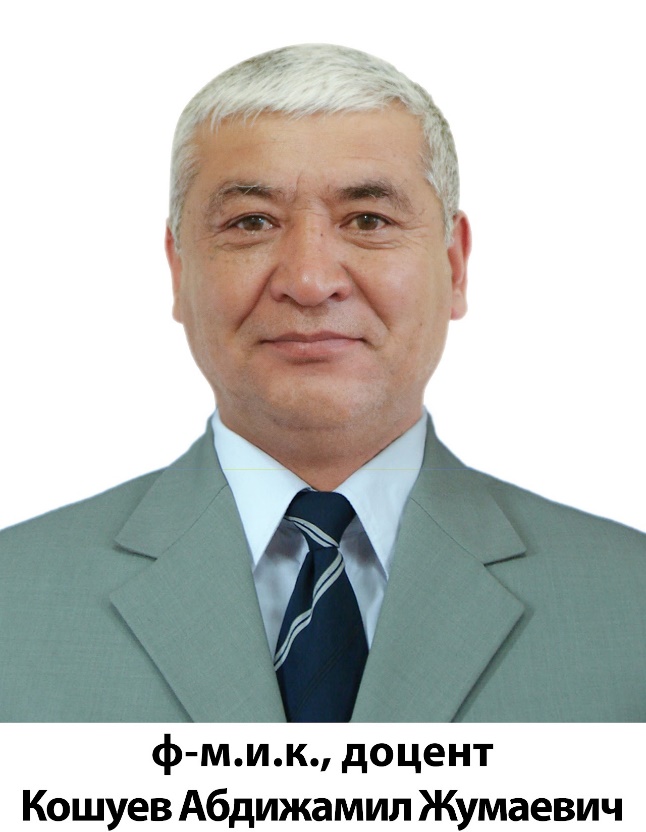 Кошуев Абдижамил Жумаевич Туулган жылы, жери: 	3- март 1966-жыл, Ош областы Өзгөн району Кара-Тарык айылы;Улуту: 			кыргыз;Илимий даражасы, наамы: физика-математика илимдеринин кандидаты, профессордун милдетин аткаруучу;Билими (качан, кайсы, окуу жайы):    Жогорку, 1990-ж., ОшМПИ, физика, информатика жана эсептөө техникасынын мугалими;	Эмгек жолу:			1983-90-ж. ОшМПИ окуган;1983-86 ж. Советтик Армиянын катарында кызмат кылган;1990-2000 жыл ОшМУ лаборант, окутуучу,  ага окутуучу;2000-жылдан баштап БатМУ  КГПИде окуу-маалымат бөлүмүнүн  башчысы, сырттан окутуу бөлүм башчысы, кафедра башчысы, дистанттык окутуу бөлүм башчысы, табигый-математикалык билим берүү каф. профессордун м.а.,  педагогика факультетинин деканы;2021-жылдан КГПИнин директору.Жалпы эмгек стажы:	39 жыл;ЖОЖдогу:			32 жыл;Иштеген жеринин    дареги: Кызыл-Кыя ш.Дехканская-1 көч.. БатМУ КГПИ.Жашаган жери:		Бат. обл. Кызыл-Кыя шаары, 1-микр. 1-үй 13 -батир;            Билген тилдери:        	Кыргыз, орус, озбек, жана англис тили ( сөздүк менен.)Тел.номери:			(0773) 27-60-64. Электрондук дареги:	akoshuev@mail.ruФ-м.и.к, доцент Кошуев Абдижамил Жумаевичтин эмгек ишмердүүлүгү жөнүндө №жылдаржылдарИшке кабыл алынгандыгы тууралуу маалыматЭэлеген кызматыПриказ 101.09.8329.06.90Ош мамлекеттик педагогикалык институтуФизика - математика факультетистудентЖогорку окуу жайына кирүүгө чейин иш стажы жок2.Июль 1984Июль 1986Советтик Армияда кызмат өтөгөн   стрелок2-курстан САга чакырылган (1984-86-жылдары 2 жыл кызмат өтөгөн)204.07.1990-ж.18.09.1990-жОш мамлекеттик педагогикалык институтуФизика — математика факультетининЭTФ кафедрасылаборантПр.50/1 06.07.90.ж310.09.1992ОГПИнин ОшМУ болуп өзгөртүлгөндүгүнө байланыштуу (ОГПИнин бардык кызматкерлери иштен бошотулуп, кайрадан ОшМУга кабыл алынган)преподовательПр.12/1 от 28.09.92 318.09.1990-ж.01.02.1993-жОш мамлекеттик педагогикалык институтуФизика — математика факультетининЭTФ кафедрасыокутуучуПр.72/1 26.09.90-ж.01.02.1993-г.ОшМУнун аспирантурасынын күндүзгү бөлүмүнө кабыл алынгандыгына байланыштуу бошотулганПр.9/1 от 04.02.93-ж.401.02.1993-ж.01.02.1996-жОш мамлекеттик университетиФизика — математика факультетининЭTФ кафедрасыАспирант (катуу дене физикасы адистиги боюнча)Пр.50/1  06.07.90-ж01.02.1996-г.ОшМУнун аспирантурасынын күндүзгү бөлүмү аяктагандыгына байланыштуу бошотулганПр.13/1 05.02.96-ж01.02.1996-ж1.09.1996-жОшМУнун ЭТФ бөлүмүнүн инженери болуп кабыл алынганУлук  инженерПр.16/1 12.02.96ж.501.09.1996-ж.25.02.1997-ж.Ош мамлекеттик университетиФизика — математика факультетининЭTФ кафедрасыокутуучуПр.38/1 15.04.96ж.625.02.1997-ж10.01.00ж.Ош мамлекеттик университетиФизика — математика факультетининЭTФ кафедрасыАга окутуучуПр.16/1  03.03.97ж.10.01.2000г.ОшМУнун Физика — математика факультетининЭTФ кафедрасынан өз арызы менен бошотулганПр.3/1 от 16.01.00ж.710.01.00ж.07.12.00ж.ОшМУнун Кызыл-Кыя филиалыБилим берүү жана маалымат бөлүмүнүн башчысыПр.109/1(1) 10.01.00ж.01.09.00ОшМУнун Кызыл-Кыя филиалына ага окутуучу катары кабыл алынат Орундаштыкта ага окутуучуПр.163/1 01.09.00ж.01.12.00г.ККФ ОшМУ БатМУнун түзүлгөндүгүнө байланыштуу КГПИ БатМУ болуп кайра түзүлдү.ОшМУнун ККФ факультетинен бошотулатПр.204/1  01.12.00ж.01.12.00г.КМПИнин БатМУнун окуу-маалымат бөлүмүнө кабыл алынатОкуу-маалымат бөлүмүнүн башчысыПр.203/1  08.12.00ж.801.12.00ж.01.09.2007ж.Баткен мамлекеттик университетинин Кызыл-Кыя гуманитардык-педагогикалык институтуОкуу-маалымат бөлүмүнүн башчысыПр.203/1  08.12.00ж.901.09.2007ж.24.11.2009ж.Баткен мамлекеттик университетинин Кызыл-Кыя гуманитардык-педагогикалык институтуОкуу-маалымат департаментинин  башчысы Пр.1/1(8) 08.12.00ж.1024.11.2009ж.06.09.2010ж.Баткен мамлекеттик университетинин Кызыл-Кыя гуманитардык-педагогикалык институтунун сырттан окуу бөлүмүБөлүм башчысыПр.21/1 24.11.09ж.1106.09.2010ж.01.10.2011ж.Баткен мамлекеттик университетинин Кызыл-Кыя гуманитардык педагогикалык институтунун физика-математика кафедрасыДоценттин милдетин аткаруучуПр.5/1 06.09.10ж.1201.10.2011ж.05.11.12ж.Баткен мамлекеттик университетинин Кызыл-Кыя гуманитардык педагогикалык институтунун физика-математика кафедрасыКафедра башчысыПр.10/1 01.10.11ж.1305.11.12ж.01.10.2014ж.Баткен мамлекеттик университетинин Кызыл-Кыя гуманитардык педагогикалык институтунун дистанттык окутуу технологиясы бөлүмүБөлүм башчысыПр.13/1 05.11.02ж.1401.10.2014ж.01.09.2016ж.Баткен мамлекеттик университетинин Кызыл-Кыя гуманитардык педагогикалык институтунун педагогика факультетиДекан(администратор)Пр.6/1 (6)  01.10.14ж.09.03.21г.10.03.21-г.БатМУнун ректорунун 22.02.21 буйругунун негизинде КПИ КГПИ болуп өзгөртүлгөн.Пр.03-03/2  09.03.21ж.06.05.2106.08.21Баткен мамлекеттик университетинин Кызыл-Кыя гуманитардык педагогикалык институтунун педагогика факультети декан(3жылга шайланган)Пр.03-03/60 10.03.21ж.06.08.21Баткен мамлекеттик университетинин Кызыл-Кыя гуманитардык педагогикалык институту директорПр.03-03/90  06.08.21ж.